П О С Т А Н О В Л Е Н И Е	В соответствии с Решением Городской Думы Петропавловск-Камчатского городского округа от 31.10.2013 № 145-нд «О наградах и почетных званиях Петропавловск-Камчатского городского округа»,     Постановлением Главы Петропавловск-Камчатского городского округа от 31.10.2013 № 165 «О представительских расходах и расходах, связанных с приобретением подарочной и сувенирной продукции в Городской Думе Петропавловск-Камчатского городского округа»,     ПОСТАНОВЛЯЮ:за многолетний добросовестный труд, высокий уровень профессионализма, значительные успехи в организации, совершенствовании воспитательного процесса детей дошкольного возраста и в честь 30-летия основания МАДОУ «Детский сад № 28 комбинированного вида» наградить Почетной грамотой Главы Петропавловск-Камчатского городского округа (в рамке) и вручить цветы сотрудникам муниципального автономного дошкольного образовательного  учреждения «Детский сад № 28 комбинированного вида»: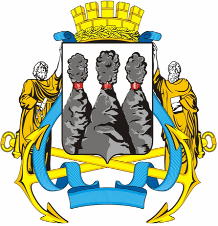 ГЛАВАПЕТРОПАВЛОВСК-КАМЧАТСКОГОГОРОДСКОГО ОКРУГА« 21 » апреля 2015 г. № 45О награждении Почетной грамотой Главы Петропавловск-Камчатского городского округа сотрудников   муниципального автономного дошкольного образовательного  учреждения «Детский сад № 28 комбинированного вида»   Бочковой Ирине Алексеевне- машинисту по стирке белья;Быстровой Оксане Сергеевне- младшему воспитателю;Космачевой Марине Борисовне- музыкальному руководителю;Крюковой Светлане Валентиновне- музыкальному руководителю;Кыркаловой Марии Трофимовне- воспитателю;Малеевой Анне Борисовне- воспитателю.Заместитель председателя Городской Думы Петропавловск-Камчатского городского округа, председатель Комитета по социальной политике                                                С.И. Смирнов